Lily The PinkBased on the folk song “The Ballad of Lydia Pinkham” as recorded by The Scaffold (1968)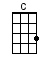 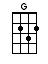 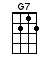 INTRO:  / 1 2 / 1 2 /CHORUS:[G7] <TREMOLO> We'll... [C] drink, a drink, a drinkTo Lily the [G] Pink, the Pink, the PinkThe savior [G] of, the human [C] ra-a-ace [C]For she in-[C]vented, medicinal [G] compound [G]Most effi-[G]cacious, in every [C] case [C]Mr. [C] Freers, had sticky-out [G] ears [G]And it [G] made him awful [C] shy-y-y [C]And so they [C] gave him, medicinal [G] compound [G]And now he's [G] learning how to [C] fly [C]Brother [C] Tony, was notably [G] bony [G]He would [G] never eat his [C] me-e-eals [C]And so they [C] gave him, medicinal [G] compound [G]Now they [G] move him, round on [C] wheelsCHORUS:[G7] We'll [C] drink, a drink, a drinkTo Lily the [G] Pink, the Pink, the PinkThe savior [G] of, the human [C] ra-a-ace [C]For she in-[C]vented, medicinal [G] compound [G]Most effi-[G]cacious, in every [C] case [C]Old Ebe-[C]nezer thought he was Julius [G] Caesar [G]And so they [G] put him in a [C] Ho-o-ome [C]Where they [C] gave him, medicinal [G] compound [G]And now he's [G] em_peror of [C] Rome [C]Johnny [C] Hammer, had a terrible st-st-[G]stammer [G]He could [G] hardly s-say a [C] wo-o-ord [C]And so they [C] gave him, medicinal [G] compound [G]Now he's [G] seen, but never [C] heardCHORUS:[G7] We'll [C] drink, a drink, a drinkTo Lily the [G] Pink, the Pink, the PinkThe savior [G] of, the human [C] ra-a-ace [C]For she in-[C]vented, medicinal [G] compound [G]Most effi-[G]cacious, in every [C] case [C]Auntie [C] Millie, ran willy [G] nilly [G]When her [G] legs they did [C] rece-e-ede [C]And so they [C] rubbed on, medicinal [G] compound [G]Now they [G] call her, Milli-[C]pede [C]Jennifer [C] Eccles, had terrible [G] freckles [G]And the [G] boys all called her [C] na-a-ames [C]But she [C] changed with, medicinal [G] compound [G]Now he [G] joins, in all their [C] gamesCHORUS:[G7] <TREMOLO> We-ee-ee-ee’ll [C] drink, a drink, a drinkTo Lily the [G] Pink, the Pink, the PinkThe savior [G] of, the human [C] ra-a-ace [C]For she in-[C]vented, medicinal [G] compound [G]Most effi-[G]cacious, in every [C] case [C]Lily the [C] Pink she, turned to [G] drink she [G]Filled up with [G] paraffin in-[C]si-i-ide [C]And des-[C]pite her, medicinal [G] compound [G]Sadly [G] Pi_cca-Lily [C] died…aww….<SLOW and heavenly>Up to [C] Heaven, her soul as-[G]cendedAll the [G] church bells they did [C] ri-i-ingShe took [C] with her, medicinal [G] compoundHark the [G] herald angels [C] sing[G7] <TREMOLO>  Ooo-ooo, we'll…<A TEMPO> [C] drink, a drink, a drinkTo Lily the [G] Pink, the Pink, the PinkThe savior [G] of, the human [C] ra-a-ace [C]For she in-[C]vented, medicinal [G] compound [G]Most effi-[G]cacious, in every [C] case[G7] We'll [C] drink, a drink, a drinkTo Lily the [G] Pink, the Pink, the PinkThe savior [G] of, the human [C] ra-a-ace [C]For she in-[C]vented, medicinal [G] compound [G]Most effi-[G]cacious, in every [C] case [C]www.bytownukulele.ca